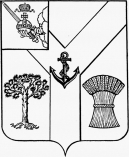 АДМИНИСТРАЦИЯМЕЖДУРЕЧЕНСКОГО МУНИЦИПАЛЬНОГО ОКРУГАВОЛОГОДСКОЙ ОБЛАСТИПОСТАНОВЛЕНИЕОт 14.06.2023 № 398          с. ШуйскоеО внесении измененийв постановлениеот 01.09.2022 № 341Администрация округа ПОСТАНОВЛЯЕТ:1. Внести следующие изменения в муниципальную программу «Комплексное развитие сельских территорий Междуреченского муниципального округа на 2023 – 2027 годы», утвержденную постановлением администрации района от 01 сентября 2022 года № 341:- паспорт муниципальной программы изложить в новой редакции согласно приложению 1 к настоящему постановлению;- раздел IV «Целевые показатели и индикаторы достижения целей и решения задач муниципальной программы, прогноз конечных результатов реализации муниципальной программы» изложить в новой редакции согласно приложению 2 к настоящему постановлению.2. Контроль за исполнением настоящего постановления возложить на заместителя главы округа (инвестиционного уполномоченного) Т.Г. Логинову.3. Настоящее постановление подлежит размещению на официальном сайте Междуреченского муниципального округа в информационно-телекоммуникационной сети «Интернет».  Глава округа                                                                                                А.А. Титов     Приложение  1к постановлениюадминистрации округаот 14.06.2023 № 398Приложение к постановлению администрации района от 01.09.2022 № 341 «ПАСПОРТмуниципальной программы».Приложение 2к постановлениюадминистрации округаот 14.06.2023 № 398«IV. Целевые показатели и индикаторы достижения целей и решения задачмуниципальной программы, прогноз конечных результатов реализации муниципальной программы ».Наименование Программымуниципальная программа «Комплексное развитие сельских территорий Междуреченского муниципального округа на 2023 – 2027 годы»Ответственный исполнитель Программыадминистрация Междуреченского муниципального округаЦель Программы- стимулирование развития строительства (приобретения) жилья на сельских территориях- уменьшение площадей произрастания сорного растения борщевик СосновскогоЗадачи Программы- улучшение жилищных условий граждан, проживающих на сельских территориях- уменьшение площадей произрастания сорного растения борщевик СосновскогоЦелевые показатели Программы- объем ввода (приобретения) жилья на сельских территориях- площадь земельных участков, обработанных химическими и (или) механическими способами для предотвращения распространения сорного растения борщевик СосновскогоСроки реализации Программы2023 – 2027 гг.Объем бюджетных ассигнований Программыобъем бюджетных ассигнований и внебюджетных источников: 16 308,48 тыс. руб., в том числе:федеральный и областной бюджеты – 9 080,31 тыс. руб.;бюджет округа – 823,6 тыс. руб.;внебюджетные источники – 6 404,57 тыс. руб.в том числе по годам:2023 г.: всего 5 608,41 тыс. руб., в т.ч.:федеральный и областной бюджеты – 4 191,9 тыс. руб.;бюджет округа – 195,5 тыс. руб.;внебюджетные источники – 1 221,01 тыс. руб. 2024 г.: всего 2 667,88 тыс. руб., в т.ч.:федеральный и областной бюджеты – 0 тыс. руб.;бюджет округа – 290,68 тыс. руб.;внебюджетные источники – 2 377,20 тыс. руб. 2025 г.: всего – 1 007,23 тыс. руб., в т.ч.:федеральный и областной бюджеты – 0 тыс. руб.;бюджет округа – 108,22 тыс. руб.;внебюджетные источники – 899,01 тыс. руб.2026 г.: всего – 3 450,16 тыс. руб., в т.ч.:федеральный и областной бюджеты – 2 402,76 тыс. руб.;бюджет округа – 112,42 тыс. руб.;внебюджетные источники – 934,98 тыс. руб.2027 г.: всего – 3 574,8 тыс. руб., в т.ч.:федеральный и областной бюджеты – 2 485,65 тыс. руб.;бюджет округа – 116,78 тыс. руб.;внебюджетные источники – 972,37 тыс. руб.Ожидаемые результаты реализации Программыобъем ввода (приобретения) жилья для граждан, проживающих на сельских территориях  составит 509,6 кв.м., в том числе:2023 г. – 95,6 2024 г. – 198 2025 г. – 72 2026 г. – 72 2027 г. – 72  площадь земельных участков, обработанных химическими и (или) механическими способами для предотвращения распространения сорного растения борщевик Сосновского составит  55 га, в том числе:2023 г. – 172024 г. – 172025 г. – 9,52026 г. – 9,52027 г. – 9,5Задачи, направленные на достижение целиНаименование показателяЕд. изм.Значение целевого показателяЗначение целевого показателяЗначение целевого показателяЗначение целевого показателяЗначение целевого показателяЗначение целевого показателяЗначение целевого показателяЗадачи, направленные на достижение целиНаименование показателяЕд. изм.отчетноеоценочноеплановоеплановоеплановоеплановоеплановоеЗадачи, направленные на достижение целиНаименование показателяЕд. изм.2021202220232024202520262027123456789Улучшение жилищных условий граждан, проживающих на сельских территорияхобъем ввода (приобретения) жилья для граждан, проживающих на сельских территорияхкв.м.365,8171,195,6198727272Локализация и ликвидация сорного растения борщевик Сосновскогоплощадь земельных участков, обработанных химическими и (или) механическими способами для предотвращения распространения сорного растения борщевик Сосновского га171717179,59,59,5